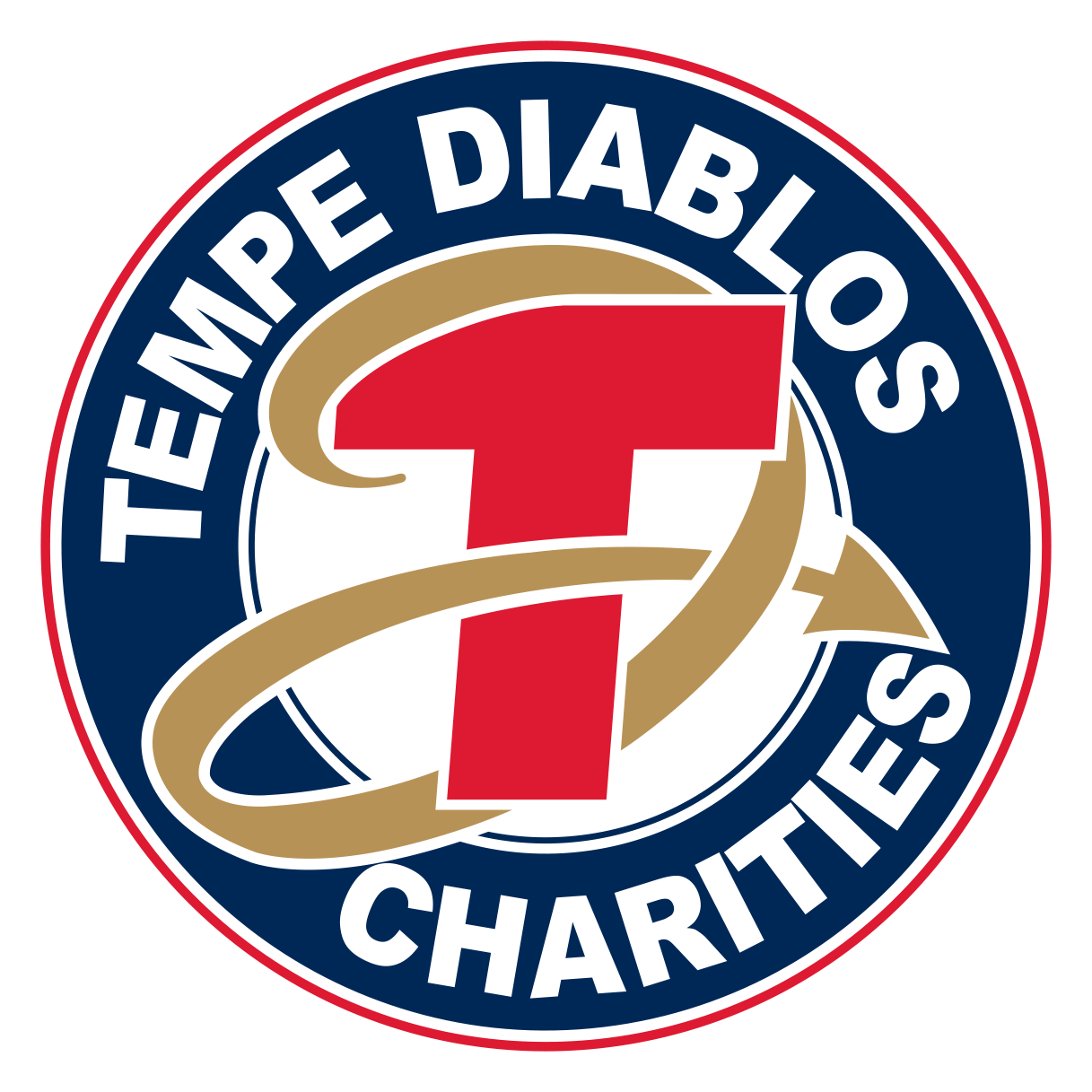 Tempe Diablos CharitiesBoard of Directors MeetingAgendaWednesday, July 20th, 20226:00 P.M. – Peoples Mortgage Training RoomAgendaAttendance: Stainton, Morris, Brad Cox, Bryan Cox, DiDomenico, Vasquez, Helmers, Rojas, Pizzi, Honeycutt, Homes, Frias, Cox, GarciaGuests: Personale, Passante, AntonioCall to Order: 6:04pmApproval of Minutes – April 25th, 2022	Motion - Helmers	Second – Cox, Brad	Minutes – PassesOutgoing Chairman’s Report - AntonioGoal for MeetingElections – Chairman, Asst. Chair, and Secretary / TreasurerChairman – Jamey HelmersAssist Chair – Greg StaintonSec/Treasurer – Brad CoxMotion – DiDomenicoSecond – MorrisMotion PassesFloor is relinquished to the new Chairman – Jamey HelmersNew Chairman GoalsChairman – Discussion on history and past with the Diablos. 3rd year on board and like the direction that the Board is going, will focus on the Financials and schedule a discussion with the new CPA.  Would like to concentrate on adding new Community Members to the Board.  Garcia, Honeycutt, and Ottinger to contact Potentials for interest.  Antonio to send out Candidate Forms for use.  Discussion on approach of Community Members and affiliations. Set up a Grant Reception Event and benefits of holding a community networking event.  Approve 2022/2023 BudgetApprove Proposed Grant Funding AmountsDiscuss future directionUpdate on Check PresentationsAll Checks have been deliveredOutgoing Treasurer’s Report – Passante / HoneycuttDiscussion on changes made over year.  Balance Sheet ties, a couple items listed out on the Balance Sheet the Scholarship accounts.  One account (Diablo) will need to be moved over to the C6 organization. Sorgatz Fund on the Balance Sheet was monies listed as a restricted account and was a fund of cash held in an account, the Finance committee will look into this account and future direction.Group decided to wait until a full financial statement is delivered prior to approving financials for Year End.  Jamey will send out the financials.  Thought is having the CPA present the financials to the Board.  A Zoom will be scheduled for a future date.  (2nd week in August)Motion – No Motion Action/ Discussion ItemsBudget / Grant FundingApprove Budget – Change the name to Use of Funds for the money received in our accounts.  A meeting will be set up via Zoom to discuss funding sources and the financials next week. (Tuesday or Wednesday)Motion – MorrisSecond – HomesAbstained – PizziMotion PassesGrant Funding AmountsItem for Lili’s Pad – Seen update that they have a building, would need to verify with Program. – Take the restriction off this grant requestCity of Tempe - Helping Us Grow - $5,000 – amount is approved, but await distribution of money. Community Members NominationsNo ReportOld business - Please all members of the board sign a conflict of interest form and turn into Jamey.  Need DiDomenico, Brad Cox, Vasquez, Ottinger, Honeycutt.  Please email to jhelmers@cox.netNew businessGrant Award Reception – PersonaleAlready DiscussedMeeting AdjournMotion – Brad CoxSecond -  OttingerMeeting Adjourned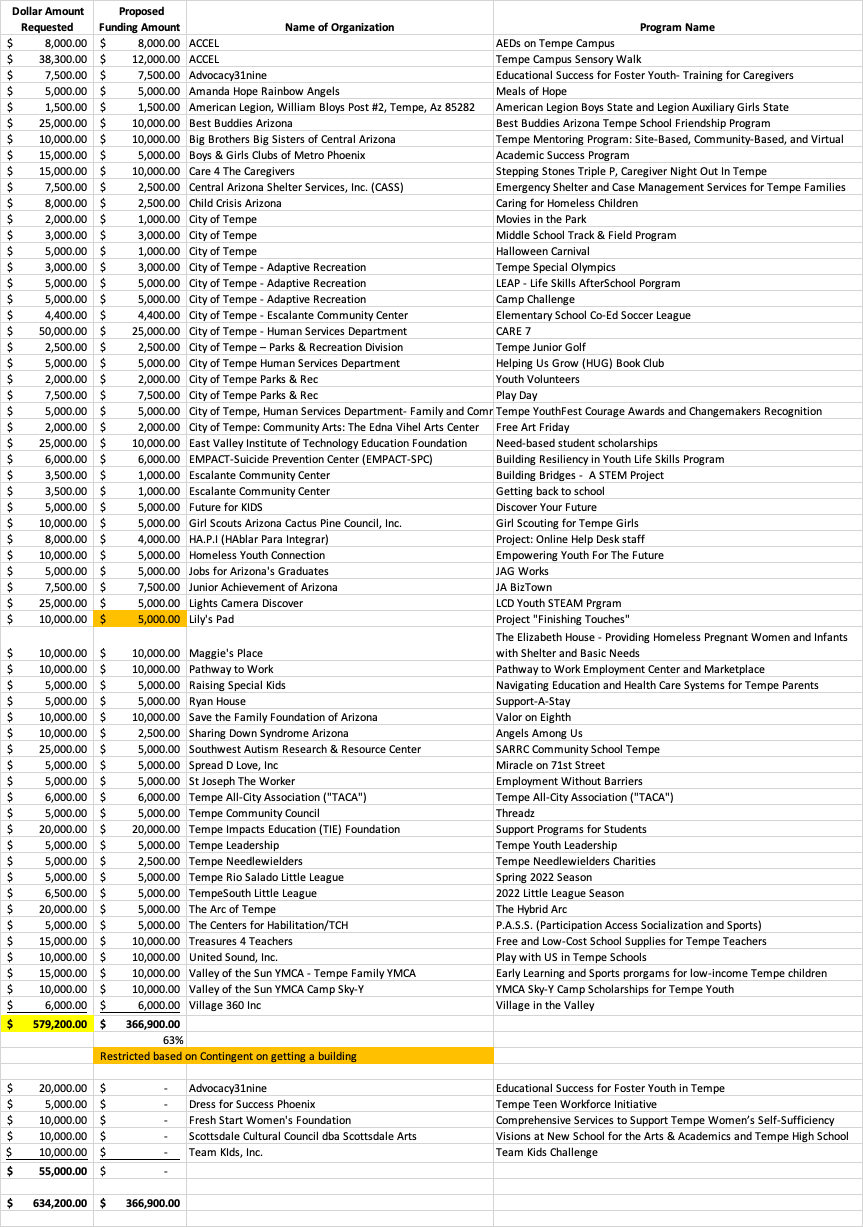 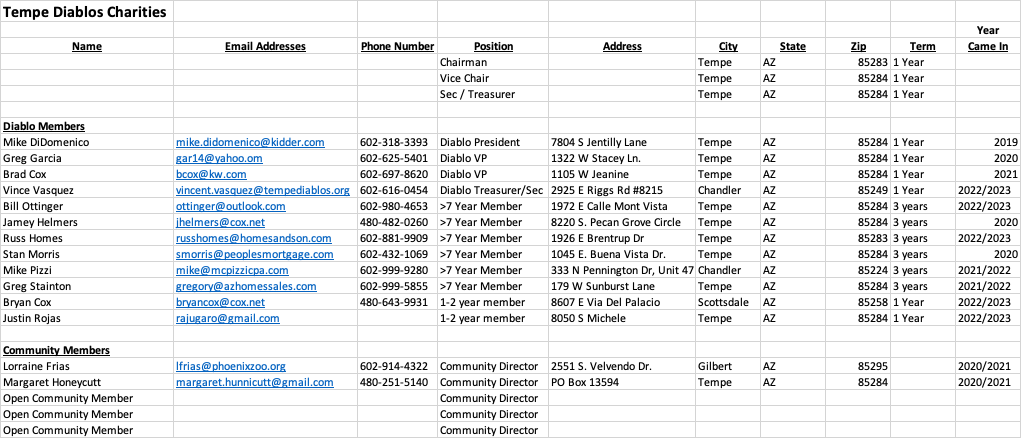 